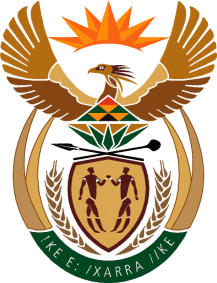 MINISTRY OF DEFENCE & MILITARY VETERANSNATIONAL ASSEMBLYQUESTION FOR WRITTEN REPLY136.	Mr G R Krumbock (DA) to ask the Minister of Defence and Military Veterans:With reference to the 18 key issues raised by the Auditor-General’s Report in her department’s 2014-15 Annual Report, what has her department done to correct the specified issues, item by item, up to the 3rd Quarter of the 2015-16 financial year?											NW136EREPLYAnnual report 2014-15 		The Minister appointed a Turnaround Support Initiative (TSI) team during September 2015 for a renewable period of six (6) months to address audit findings identified in the 2013-14 and 2014-15 Auditor General South Africa reports and to assisting with implementation and/or operationalisation of the projects and programmes to complement the long term service delivery capacity challenges of the Department. The TSI is characterized of a steering committee led by Convener Mr S Majombozi through a programme management office and the deputy programme manager, Mr T Nemahagala, and a resource panel.